                         COMO PREPARAR O SEU RESUMO PARA O VII INTERPET DA UFSJ 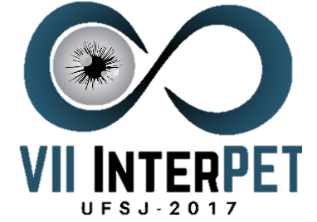                          Primeiro P. Autor1*, Segundo S. Autor2, Terceiro T. Autor2                                    1PET XXXX  - Universidade Federal de São João Del-Rei, Divinópolis/MG                                     2 PET XXXX - Universidade Federal de São João Del-Rei, Ouro Branco/MG *e-mail: autor@gmail.comO resumo para o VII InterPET deve ser digitado em português. O texto deverá trazer de forma sintética as informações mais relevantes sobre a motivação, objetivos, materiais e métodos, resultados e conclusões. O formato deve estar em papel tamanho A4, com margens de 2,5 cm nas quatro direções, superior, inferior, esquerda e direita, idênticos aos utilizados neste template. Usar fonte Times New Roman, tamanho 12 e estilo normal em todo o texto. O tamanho do resumo e palavras chave, incluindo título e autores, está limitado a até 2000 caracteres (com espaços) e uma página. Quando todos os autores pertencem à mesma instituição não é necessário usar sobrescritos numerados após os nomes. O título, os nomes dos autores, o nome da instituição de afiliação e o e-mail relacionado ao autor (identificado pelo asterisco), ao qual a correspondência deve ser encaminhada, devem ser centralizados. Título: em letras maiúsculas, fonte 12 em negrito. O texto deve ser digitado no alinhamento justificado, espaçamento 1,5, em um único parágrafo. Não usar tabulação no início do resumo, não incluir tabelas, figuras ou referências bibliográficas no resumo. Inserir de três a cinco palavras-chave após o texto, com uma linha de separação entre eles. As palavras-chave devem ser escritas em letras minúsculas e separadas por vírgulas. O resumo deverá ser encaminhado ao e-mail informado no site no formato DOC ou DOCX, segundo este modelo. Somente será considerado o resumo que atender a esta formatação. Palavras-chave: primeira palavra, segunda palavra, terceira palavra, ...Apoio financeiro: CNPq, FAPEMIG, ...NORMAS PARA ENVIO DE RESUMO:O prazo de submissão será entre os dias 07 e 31 de agosto de 2017;O resumo do trabalho deve ser enviado SOMENTE via eletrônica (e-mail: interpet7@gmail.com) e no formato DOC/DOCX. Não receberemos arquivos no formato PDF. O resumo deverá ser escrito em português.Os resumos inscritos serão analisados pela Comissão Científica do VII InterPET e o resultado será enviado separadamente para cada autor. A análise pela comissão será puramente técnica no que se refere ao cumprimento das normas (objetivos, metodologia e resultados claramente definidos e conclusões pertinentes, bem como qualidade do texto (gramática, ortografia e digitação). A  Comissão Científica não fará análise e julgamento de mérito dos trabalhos.O melhor trabalho na avaliação dos próprios participantes do INTERPET 2017, por meio de formulário eletrônico e votação, será premiado pela Organização do evento.